        ПРЕСС-РЕЛИЗ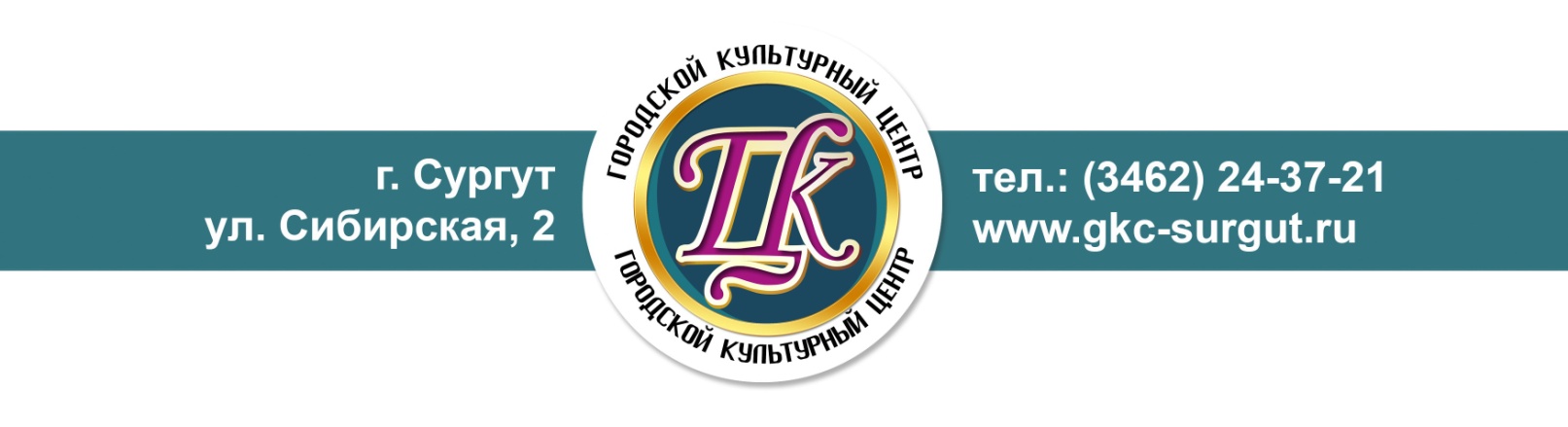 15-16 ноября в концертном зале Сургутской филармонии состоится ежегодный XIX Городской фестиваль самодеятельного художественного творчества ветеранов и пенсионеров «С песней по жизни». Организаторами фестиваля являются: комитет культуры и туризма Администрации города Сургута и МАУ «Городской культурный центр». Мероприятие носит социальный характер. Цели фестиваля: организация досуга, самореализация и развитие творческих способностей людей старшего поколения, а также передача творческого наследия старшего поколения молодежи. Мероприятие пройдет в два этапа:
15 ноября в 16:00 — открытое прослушивание тематических программ;
16 ноября в 14:00 — Гала-концерт и церемония награждения коллективов.В фестивале примут участие 28 творческих коллективов художественной самодеятельности ветеранов и пенсионеров в возрасте от 50 лет и старше. 	 Стоит отметить, что тематическая программа выступающих посвящена Году российского кино и включает произведения различных жанров: вокального, хореографического, художественного чтения, оригинального жанра. 	Оценивать выступления коллективов-участников будет профессиональное жюри во главе с председателем - Мусакаевой Кларой Кадировной – руководителем городского методического объединения хормейстеров, заведующей отделением хорового пения МБУ ДО ДШИ №3.Событие будет широко освещаться в СМИ. Информационные партнеры фестиваля: медиа-холдинг «СТВ-МЕДИА», независимая еженедельная городская газета «Новый Город» и информационно-аналитический портал siapress.ru​ Социальное событие нашего города поддерживают партнеры мероприятия: служба доставки «Лас Вегас пицца», ООО «Посуда Центр» (Надо маркет), текстильный дом «Мария», магазин постельных принадлежностей «Ивановский текстиль», домашняя кондитерская «Не слипнется», сеть магазинов «Рукодельница», магазин чая и кофе «Chinatown».По вопросу регистрации СМИ на мероприятие контактное лицо: Федотова Надежда Ивановна (специалист по связям с общественностью), Тел.: 8-912-905-09-26, Е-mail: fedotova1103@mail.ru